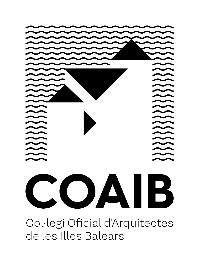 El Arquitecto Colegiado D. ________________________________________________________________________________________________________________como COORDINADOR EN MATERIA DE SEGURIDAD Y SALUD de la obra consistente en: ___________________________________________________________________________________________________________________________________situada en _____________________________________________________________________________________________________________________________y propiedad de D. _______________________________________________________________________________________________________________________CERTIFICA QUE:Con fecha __________________________________________________ se da por  FINALIZADA LA COORDINACIÓ DE SEGURIDAD Y SALUD, al haberse terminado las obras objeto del presente encargo.______________________________ a ___ de __________ de  200______Fdo.: El Coordinador de Seguridad y Salud____________________________Fdo.: El Promotor					Fdo.: El Constructor_____________________________                           __________________________